 	VACUNACION INFLUENZA 2020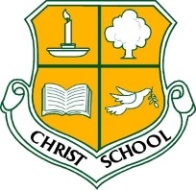 VACUNACION LUNES  20 DE ABRILVACUNACION LUNES  20 DE ABRILVACUNACION LUNES  20 DE ABRILVACUNACION LUNES  20 DE ABRILVACUNACION LUNES  20 DE ABRILCURSOMATRICULAALUMNOS VACUNADOSALUMNOS POR VACUNARHORARIO5 A291811 9:00 A 10:00 hrs.5 B281414 9:00 A 10:00 hrs.4 A3124710:00 A 11:00 hrs.4 B31151610:00 A 11:00 hrs.3 A32191211:00 A 12:00 hrs.3 B33201311:00 A 12:00 hrs.2 A32161612:00 A 13:00 hrs.2 B31191214:30 A 15:30 hrs.1 A3224814:30 A 15:30 hrs.1 B32131915:30 A 16:30 hrs.1 C33201315:30 A 16:30 hrs.141VACUNACIÓN MARTES 21 DE ABRILVACUNACIÓN MARTES 21 DE ABRILVACUNACIÓN MARTES 21 DE ABRILVACUNACIÓN MARTES 21 DE ABRILVACUNACIÓN MARTES 21 DE ABRILCURSOMATRICULAALUMNOS VACUNADOSALUMNOS POR VACUNARHORARIOKINDER A2814149:00 A 10:00 hrs.KINDER B2918119:00 A 10:00 hrs.KINDER C30191110:00 A 11:00 hrs.PREKINDER A28171110:00 A 11:00 hrs.PREKINDER B27171011:00 A 12:00 hrs.PREKINDER C26151111:00 A 12:00 hrs.MMA1001012:00 A 13:00 hrs.MMB118312:00 A 13:00 hrs.MMC42212:00 A 13:00 hrs.MMD64214:30 A 15:30 hrs.MME52314:30 A 15:30 hrs.MMF50514:30 A 15.30 hrs.MMG61514:30 A 15:30 hrs.PREKINDER A43114:30 A 15:30 hrs.PREKINDER B65114:30 A 15:30 hrs.PREKINDER C64215:30 A 16:30 hrs.PREKINDER D106415:30 A 16:30 hrs.PREKINDER E85315:30 A 16:30 hrs.PREKINDER F85315:30 A 16:30 hrs.KINDER A109115:30 A 16:30 hrs.KINDER B109115:30 A 16:30 hrs.KINDER C1110115:30 A 16:30 hrs.                       115